LEDB Drama Course Application Form 5th July 2021 – 8 WeeksApplicant InformationActing QualificationsPerforming Arts History & ExperienceSignatureAudition Video: 	Please submit your Audition Video by Email or WhatsApp to Nuria Garcia with your form. Nuria Mobile: 		07795 166 590Contact Email:		info@ledb.co.ukDeposit: 		£500 to secure your place and the balance 2 weeks before the course commences.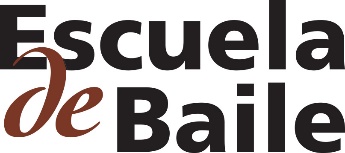 Full Name:Address:Street AddressStreet AddressStreet AddressStreet AddressStreet AddressStreet AddressStreet AddressStreet AddressStreet AddressStreet AddressCityCityCityCityCityCityCityPost CodeMobile:EmailDate of Birth:Date of Birth:Age:Age:Medical Health ConditionsMedical Health ConditionsMedical Health ConditionsMedical Health ConditionsSignature:Date: